Publicado en Barcelona el 01/02/2024 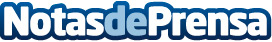 SATA Manteniments lanza su nueva página webCon la implementación del Kit Digital, la compañía, que ofrece un servicio integral en asistencia técnica del agua, acaba de estrenar su nueva plataforma digitalDatos de contacto:Carlosonlinevalles937685249Nota de prensa publicada en: https://www.notasdeprensa.es/sata-manteniments-lanza-su-nueva-pagina-web_1 Categorias: Nacional Marketing Cataluña Servicios Técnicos Hogar Otros Servicios Digital Actualidad Empresarial http://www.notasdeprensa.es